СОВЕТ ДЕПУТАТОВСЕЛЬСКОГО ПОСЕЛЕНИЯ ДОБРИНСКИЙ СЕЛЬСОВЕТДобринского муниципального районаЛипецкой области3-я сессия II-го созываРЕШЕНИЕ15.10.2019г.                                      п. Добринка                                №12-рсО вступлении Чижова Николая Викторовичав должность главы сельского поселения Добринский сельсовет Добринского муниципального районаЛипецкой области Российской ФедерацииРассмотрев решение Совета депутатов сельского поселения Добринский сельсовет от 15 октября 2019 № 11-рс «Об избрании главы сельского поселения Добринский сельсовет Добринского муниципального района Липецкой области Российской Федерации», в соответствии со статьей 35 Устава сельского поселения Добринский сельсовет Добринского муниципального района Липецкой области Российской Федерации, Совет депутатов сельского поселения Добринский сельсоветР Е Ш И Л:Считать днем вступления Чижова Николая Викторовича в должность главы сельского поселения Добринский сельсовет Добринского муниципального района Липецкой области Российской Федерации 15 октября 2019 года.  Опубликовать настоящее решение в районной газете «Добринские вести».Настоящее решение вступает в силу со дня его принятия.Председатель Совета депутатовсельского поселенияДобринский сельсовет                                                               В.Н. Авцынов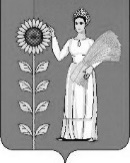 